Grades 1-3 School Supply Lists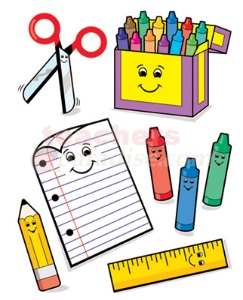 SACRED HEART SCHOOL SUPPLY LIST 
The following is the initial supply list for the 2019-2020 school year.  This year, you can order your child’s school supplies online as a whole package (with the exception of shoes, Kleenex and a few other items). See attached package or the school website for details.  If you choose not to use this option, please note that we do not sell supplies from the school, so you will have to purchase them in time for your child’s first day. We have found in the past, that as we get further into the school year, students tend to get low on certain supplies.   Please check with your child periodically to see if they require any additional supplies.  Also from time to time students may be asked to bring additional supplies aside from the ones listed below.PLEASE REMEMBER TO LABEL EVERYTHING - INCLUDING SHOES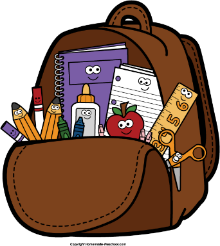 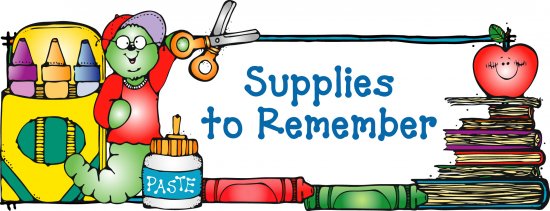 